Guest Blogger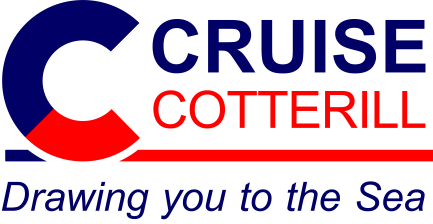 Application FormPlease put a cross (X) next to the destinations you have visited on a cruisePlease put a cross (X) in the box next to the subjects would you be interesting in writing blogs or articles aboutTitle:First Name:Surname:Blog / Website Name:Blog / Website Address:Blog / Website Facebook:Blog / Website Twitter:Blog / Website YouTube:Blog / Website Instagram:Please write a short bio about yourself and your blog / website (100 – 150 word)Which country do you live in?How many cruises have you been on?AfricaAlaskaAntarcticaAsiaAustralasiaBaltic SeaCanadaCaribbeanEuropeMediterraneanMiddle EastNorwayPanama CanalSouth AmericaUSAArticles about a destination you have cruised toArticles about a particular cruise shipArticles about a particular cruise lineFirst time cruisers tips and adviceTop cruise tipsMoney saving tips and advice